Poul JacobsenFormandBrovangen 85464 Brenderup+45 4083 3616
formand@skak.dk
www.skak.dk 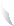 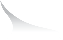 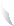 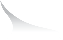 Referat af hovedbestyrelsesmødesøndag den 30. august 2020på Hotel Best Western i Fredericia  

Dagsorden: Godkendelse af dagsorden Godkendelse af referat af HB-mødet d. 14. juni 2020 Mailafstemninger siden sidste HB-møde Forretningsudvalgets beretning Økonomi og regnskab Dansk SkaksalgVilkår for tilskud til turneringer.Covid-19 situationen – genopblussen – status og konsekvenser.Divisionsturneringen – godkendelse af turneringsplan.Hosting & ny hjemmeside – status.Skakhåndbogen – status.Delegeretmøde 2020. Online Skakkoordinator.Budget 2021 – 1. behandling.Webbaseret håndtering af enkeltmedlemmer.Nyt fra hovedkredseneEventueltDeltagere: FU-medlemmer:  Poul Jacobsen (PJ) - Poul Guldbæk Olesen (PGO) - Arild Rimestad (AR), Jesper Scherling Fris (JF) og Allan Erik Schmidt Andersen (AA).  JF var ordstyrer og AA var referent.  Hovedkredsrepræsentanter:  Holger Lodahl, 1. HK (HL)* – Niels Steen Larsen, 2. HK (NSL) – Michael V. Nielsen, 3. HK (MVN) – Karl Posselt, SJ-HK (KP) – Bjarne Sønderstrup, 7. HK (BS) – Per Rasmussen, 8. HK (PR)** – Morten Fabrin, 9. HK (MF).  Claus Andersen 6. HK **havde meldt afbud. Alle deltagere har en stemme på nær **, som har to stemmer og *, som har 3 stemmerReferat: Godkendelse af dagsorden Dagsorden blev godkendt.  PJ bød velkommen til Holger Lodahl, der deltog som repræsentant for 1. HK og Allan Erik Schmidt Andersen, som er konstitueret som medlem af FU.
Godkendelse af referat af HB-mødet d. 14. juni 2020 HL ønskede en afklaring af hvem, der har valgt personerne i pkt. 17, især bestyrelsen for Dansk Skaksalg. PJ oplyste at det er HB, der har valgt personerne og dermed Dansk Skaksalgs bestyrelse.
PR gjorde opmærksom på, at det skal være muligt at få kommentarer med i referatet, hvis det ønskes.
MF syntes, at det var et godt referat.
Herefter blev referatet godkendt. Mailafstemninger siden sidste HB-møde Der havde været en mailafstemning siden sidste møde, HB skulle vælge mellem 2 forskellige strukturer for tilrettelæggelsen af skakligaen:Det blev vedtaget at skakligaens struktur for den kommende sæson skal følge model 1. 15 stemte for model 1, 1 stemte for model 2 og 1 stemte blankt. 	Forretningsudvalgets beretning PJ henviste til den udsendte skriftlige beretning. PJ havde et par tilføjelser, som han gennemgik. 
Beretningen gav anledning til en mindre debat omkring pris for FIDE ratede turneringer. Det er væsentligt dyrere for DSU, at klubberne afholder alle mod alle turneringer.HL spurgte om, der findes et budget for webdesigneren? PJ meddelte, at det gør der ikke. Det skønnes at ligge mellem kr. 35.000 til kr. 50.000. Beløbet er afstemt med HB.
HL udtrykte et ønske om, at brugerne kan komme med kommentarer, inden den nye hjemmeside endeligt tages i brug. 
PJ synes, at det er en god ide, som der skal arbejdes videre med.
HL oplyste, at 1. HK ønsker, at K-skak flyttes tilbage til DSUs hjemmeside. Lige nu ligger K-skak på en hjemmeside, der er betalt af 1. HK.  PJ oplyste, at det er planen, at K-skak flyttes, når ny hjemmeside er på plads. FU har kigget lidt på divisionsturneringsreglementet, og besluttet, at der skal nedsættes et 
HB-udvalg, som skal vurdere på størrelsen af indskud, præmier, gebyrer. Udvalget skal tilsikre, at der bliver lavet en udførlig vejledning om, hvordan klubber kan søge tilskud etc..
Mange klager over, at det ikke er til at finde oplysninger om det. Endelig har vi besluttet at lave en undersøgelse af klubbernes holdning til matchpoint eller brætpoint. Her vil vi kontakte alle divisionsklubber og spørge dem til deres holdning. Spørgerunden varsles, så klublederne kan afstemme med deres medlemmer, inden de skal besvare spørgsmålet. Det understreges, det er en undersøgelse og ikke en afstemning.PJ redegjorde efter ønske for, hvem den nye webdesigner er. Olga Borgbjerg er ansat som Webdesigner. Olga har stor erfaring med webdesign og hjemmesider. Olga er gift med FM Ejnar Borgbjerg og har desuden været med til at udvikle en ny form for læringsmateriale til børn – skakkort.

BS spurgte om DSU er ved at gøre sig uafhængige af XtraCon? JF oplyste, at alle aftaler med XtraCon ophører 30. september 2020.
Økonomi og regnskab PGO gennemgik dette punkt, som blev delt op i 2 underpunkter.
a. Status på økonomiPGO gjorde status på økonomien. Ultimo august er der et overskud for 2020. 
PGO gjorde ligeledes opmærksom på, at budgettet for 2021 udviser et større underskud, fordi der er flyttet omkostninger for ikke afholdte arrangementer i 2020 over i budgettet for 2021, eftersom disse arrangementer afholdes i 2021. b. EnkeltmedlemmerPGO har fremsendt 2 bilag vedrørende enkeltmedlemmer. En oversigt og en status.
Det er tidligere aftalt, at overførsel af administration af enkeltmedlemmer flyttes til hovedkredsene pr. 1. juli 2020. Denne opgave flyttes i stedet pr. 1. oktober 2020.PGO har fordelt 83 navne ud på de enkelte hovedkredse. Såfremt der er kommentarer til dette tages disse med PGO. PGO sørger for at der vil blive fulgt op på det gamle udestående med tilbageførsel af kontingent til hovedkredsene for perioden tilbage til den 1. januar 2018.PGO oplyste, at FU i løbet af september vil undersøge/afklare, hvad der skal ske med de øvrige enkeltmedlemmer på listen. Det blev besluttet, at indbetalingsfrekvensen ved indbetaling fra hovedkredse til DSU fortsat skal være kvartalsvis, mens hovedkredsene selv bestemmer hvordan og hvornår, der opkræves kontingent for enkeltmedlemmer.
Dansk SkaksalgPJ gennemgik regnskabet for 2019.
Regnskabet viser en omsætning på kr. 231.000 og et resultat på kr. 62.600.
I forhold til lønomkostninger blev det oplyst, at Inge i gennemsnit arbejder halvdelen af tiden for DSU og halvdelen af tiden for Dansk Skaksalg. Inge er ansat til 15 timer om ugen.
 
Dansk Skaksalgs varelager samt klubbernes tilgodehavender hos Dansk Skaksalg blev drøftet.
Dansk Skaksalg har besluttet, at Claus Andersen primært skal arbejde med at få nedbragt varelageret.HL kom med en opfordring til Dansk Skaksalgs bestyrelse om at lave en strategiplan, som viser, hvordan Dansk Skaksalg vil udvikle forretningen og hvordan Dansk Skaksalg vil arbejde med at nedbringe varelager og gæld til klubberne. HL mener, at strategiplanen bør foreligge inden næste HB-møde, så der er en målsætning for 2021.

Dansk Skaksalg oplyser, at de er glade for samarbejdet med Niggemann og Dansk Skaksalg ser fortrøstningsfuldt på fremtiden.Vilkår for tilskud til turneringerNye sæt regler for tilskud ønskes sat op. Det nuværende regelsæt har ikke virket efter hensigten. Det skal forenkles og gøre mere forståeligt, så alle ved, hvad der kan søges tilskud til.
DSU afsætter hvert år et beløb til medlemsfremmende arrangementer. Dette kan også være en lokal turnering.Der sendes opslag ud til klubberne med en reminder om at søge tilskud i tide.PJ oplyste, at forsvundet bilag fra 2015 ikke er fundet. PJ leder videre efter bilaget.Covid-19-situationen – genopblussen – status og konsekvenserPJ redegjorde for tiltag i forbindelse med Covid-19.

1000 små flasker håndsprit med DSUs logo er indkøbt til favorabel pris og kan købes hos Dansk Skaksalg. Flasken kan genbruges. Et eventuelt restlager overtages af DSU.PJ oplyste, at det i forbindelse med afslutningen af skakligaen overvejes at afvikle 1-2 matcher i andre lokaler. 
HB besluttede enstemmigt, at der ikke skal indføres tvungent brug af mundbind i forbindelse med afslutningen af skakligaen. Det blev endvidere besluttet, at spillerne ikke skal bruge handsker.

5 sekunder ekstra i tillæg blev drøftet. Det blev besluttet ikke at gå videre med det.
Spisning ved bordene blev drøftet.
Divisionsturnering – godkendelse af turneringsplan
Turneringsplanen er ikke på plads. Divisionsturneringsudvalget færdiggør udkast til turneringsplan hurtigst muligt efter skakligaens afslutning i weekenden. Udkastet udsendes til klubberne, når det er klart. Hosting og ny hjemmeside
PJ præsenterede en foreløbig skabelon til den nye hjemmeside samt underside.
Forslag til forbedringer af hjemmesidens opbygning blev drøftet.
Der skal laves en mailgruppe til HB, så de kan komme med kommentarer til ny hjemmeside.Alt om skak får en fremtrædende plads på hjemmesiden.Hjemmesiden er hostet hos Virtualprivateserver.dk for kr. 4.000 pr. måned. Mailløsning er hostet hos ScanNet.  PJ oplyste, at både hjemmeside og mailløsning er billigere end vore hidtidige løsninger samt at det er hos firmaer, der også eksisterer og opdaterer frem i tiden. Der er valgt med fokus på sikkerhed.Der blev fremsat et ønske om, at HB kan bevilges adgang til faste oplysninger på den nye hjemmeside. Claus Marcussen eller Kasper Jerwiarz kan kontaktes i forbindelse med nedbrud.
Skakhåndbogen – status
Niels Danstrup har sagt ja til at opdatere Skakhåndbogen, så den fremover vil være søgbar. 
Skakhåndbogen skal lægges ind på egen underside på ny hjemmeside. 
Niels Danstrup og Vagn Lauritzen varetager opgaven sammen.Niels Danstrup skal ligeledes hjælpe til med, at der bliver udarbejdet elektroniske formularer med DSUs logo på. 
Der er ikke aftalt honorar for ovenstående.Der blev fremsat et ønske om, at der i hver udgave af Skakhåndbogen kan ses hvilken version af Skakhåndbogen, der er tale om, hvem har forfattet den og hvem har kvalitetstjekket den.
Beslutninger foretaget på HB-møder skal hurtigt indarbejdes i skakhåndbogen, så den hele tiden er ajour.

PJ oplyste, at der på sigt arbejdes på at nedlægge regeludvalget, som pt. kun har et medlem. Der laves et større udvalg, der kommer til at stå for regler, skakhåndbog mv. Vagn Lauritzen har sagt ja til at være en del af dette udvalg. Flere personer har tilkendegivet, at de gerne vil bistå Vagn Lauritzen med arbejdet.
PJ og Vagn Lauritzen finder de rigtige personer. 
 Delegeretmøde 2020PJ oplyste, at der, grundet Covid-19s forsamlingsregler, er en udfordring med at finde et passende lokale. Normalt deltager der 50-60 personer i delegeretmøde.
Løsning er at finde en lokale der kan huse 90 mennesker. Biografen koster omkring kr. 4.000.
Der var tilslutning om at bruge biografen.
Der var enighed om, at en begrænsning til mødet ikke er demokratisk holdbar.Onlineskakkoordinator
Der er fremsendt et bilag omkring en Onlineskakkoordinator.
Der bør ansættes en Onlineskakkoordinator (m/k) for at holde fast i den udvikling i online skak, der er opstået i forbindelse med Covid-19.
Oplægget er, at timeforbruget skal være på linje med landstrænernes og aflønningen skal være på samme niveau som Ratingofficeren. 
Stillingens opgaver blev gennemgået af AR.PJ oplyste, at FU har besluttet, at AR bør honoreres for det ekstra arbejde, som han har leveret for at skaffe os den viden, som vi har i dag. Honorarforslag på kr. 5.000 blev enstemmigt vedtaget. Der blev 14. juni 2020 nedsat et Onlineskakudvalg.FU ser det som en permanent stilling og ikke kun som relevant i forbindelse med Covid-19.
Relevansen for ovenstående blev drøftet.

Det blev besluttet at ansætte en Onlineskakkoordinator for en periode frem til udgangen af 2021. Herefter vil ordningen blive evalueret. Honorar fastsættes under budget 2021.
Budget 2021 – 1. behandling 
Der er udsendt budgetforslag.
FU har udarbejdet nyt budgetforslag, som PGO præsenterede.
Ændringer er lavet for at nedjustere underskuddet samt for at give et mere rigtigt billede af det skønnede forbrug.Ungdoms NM for hold blev drøftet. Skal vi fortsætte med at støtte det på trods af, at det reelt set er et skoleskakarrangement?
Skal vi trække os eller skal vi lave om på formalia?
PJ oplyste, at vi skal afholde ungdoms NM for hold i 2021 i stedet for det i 2020 aflyste ungdoms NM for hold.

HL kom med en opfordring til fremover at evaluere arrangementer. På den måde vil det være lettere at tage stilling til værdien af arrangementer og derved gøre det nemmere at eventuelt fravælge et eller flere arrangementer.Det budgetterede underskud blev gennemgået.
Der blev fra forsamlingen gjort opmærksom på, at budgetteret underskud også var til debat i november 2019. Her var konklusionen at forsætte og hvis der stadig er underskud, vil der blive foreslået kontingentstigning på delegeretmøde i påsken 2021.

Der blev drøftet forskellige punkter til besparelse.
Budgettet for 2021 besluttes endeligt på november mødet, og PJ opfordrede til, at man fremsender ideer og input til budget 2021 inden næste HB-møde.Det blev besluttet, at det bør koste kr. 200 årligt at være netmedlem. HB foreslår korrektion af dette kontingent på delegeretmødet.Webbaseret håndtering af enkeltmedlemmer
Forslag fra 1. HK om webbaseret håndtering af enkeltmedlemmer. 
Enkeltmedlemmer skal selv fremover registrere sig og betale deres kontingent på hjemmesiden. 
HLO gennemgik forslaget og efterfølgende blev forslaget debatteret.

Det blev besluttet at lade IT-udvalget undersøge, om vi kan håndtere den foreslåede løsning og hvad løsningen vil koste samt om løsningen kan bruges til netmedlemmer. Nyt fra hovedkredseneForm på dette punkt blev drøftet.
Det blev aftalt, at når der er nyt at bringe fra de enkelte hovedkredse, indsender den enkelte hovedkreds disse nyheder i god tid, så der kan laves et samlet bilag. EventueltModtagere af hæderstegn og initiativpræmie i 2020 inviteres til delegeretmøde og stævnefest i 2021.Retssag, som et ekskluderet medlem har anlagt, er berammet til 2 dage i juni 2021. Vi har fået medhold i at det er en sag og ikke en småsag.
Vores advokat kan desværre ikke på de to foreslåede datoer.
I forhold til verserende sag hos Datatilsynet er der intet nyt.AR oplyste, at der er Eurogames 20. august 2021.